Vilniaus Medeinos pradinės mokyklos___ klasės mokinio (ės)___________________________________(vardas ir pavardė)Pasiekimų aplankas______________ m. m.Mąstydamas, bendraudamas su kitais, bendradarbiaudamas sprendžiant probleminius klausimus, rodydamas iniciatyvą, planuodamas laiką ir pritaikydamas įvairius mokymosi būdus geriau pažįstu save ir supantį pasaulį. 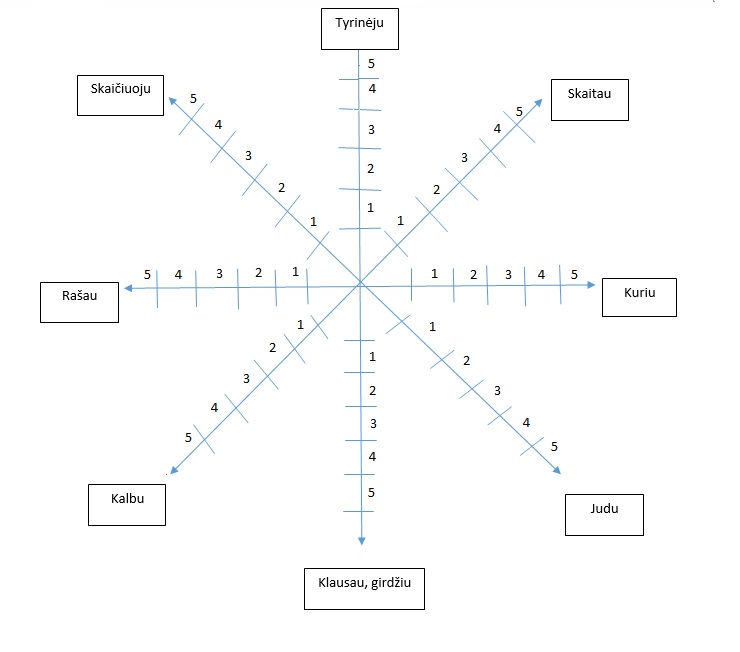 Voratinklinės diagramos žymėjimo žingsniai:Suprantu ir atlieku užduotis su mokytojo pagalba. Nesudėtingas užduotis atlieku savarankiškai. Stebiu bendraklasių veiklą ir priimu jų pagalbą.Daugumą užduočių dažnai atlieku savarankiškai.Savarankiškai atlieku įvairias užduotis pagal susitartus kriterijus, padedu bendraklasiui.Bendradarbiaudamas sprendžiu probleminius klausimus (randu informaciją, apibendrinu ir pristatau, pateikiu pavyzdžių).Vertinimas/įsivertinimas  atliekamas voratinklinėje diagramoje,  apimančioje dalykines ir bendrąsias kompetencijas, kurias mokiniai ugdosi dalyvaudami ugdomojoje veikloje. Pavyzdžiui, matematikos pamokoje skaičiuoja, skaito, kuria tekstinius uždavinius, juos pristato, aptaria, atlieka įvairias užduotis raštu ir žodžiu, atlieka tyrimus, analizuoja diagramas, eksperimentuoja ir pan. Gebėjimo stiprumas žymimas pasirinktoje voratinklinės diagramos ašyje, nurodančioje tam tikrą ugdymosi sritį. Žymėjimo atstumas nuo centro parodo gebėjimo formavimosi stiprumą. Žymėjimas pasirenkamas atsižvelgiant į rekomenduojamus žingsnius (nuo 1 iki 5). Pavyzdžiui, pasirinkus judėjimo sritį ir pažymėjus gebėjimo stiprumą ties antru žingsniu, vertinimas/įsivertinimas suprantamas kaip mokinio gebėjimas savarankiškai ir taisyklingai atliekti tik nesudėtingus kūno kultūros pratimus ar šokio žingsnius bei derinius, kaip poreikis dažnai naudotis draugų pavyzdžiu ar pagalba. Atliekant sudėtingesnius pratimus ar derinius šiam mokiniui reikalinga mokytojo pagalba.1 klasės mokinio įsivertinimo pavyzdysTyrinėju (gamta, pasaulis, muzika, aplinka, elgesys ir pan.)Skaitau (tekstas, sąlyga, informacija įvairiuose šaltiniuose, knygos, plakatai ir pan.) Kalbu (kalbėjimas, aiškinimas, pasakojimas, pristatymas, diskusija, debatai ir pan.)Rašau (raidė, žodis, sakinys, tekstas, skaičius, natos ir pan.)Skaičiuoju (daiktus, garsus, žingsnius, laiką ir pan.)Judu (šokis, mankšta, pratimai, laisvalaikis, žygiai, varžybos ir pan.)Kuriu (inscenizacija, dailė, modeliavimas, melodija, šokio judesys, užduotys ir pan.)Klausau, girdžiu (garsai, garso įrašai, bendravimas ir pan.)Vertinimo aplankas – tai iš anksto suplanuotas ir tam tikru būdu sudarytas mokinio pasiekimus iliustruojančių darbų rinkinys, padedantis geriau suprasti, ką mokinys moka ir geba, kaip auga ir tobulėja. Pasiekimų aplankas skirtas fiksuoti pažangą kaupiant svarbią ir reikšmingą informaciją apie mokinio mokymąsi. Vertinimo aplanko tikslas – pagerinti mokinio ugdymosi pasiekimus. Aplankas suteikia galimybę palyginti mokinio dabartinius pasiekimus su ankstesniais, padeda mokiniui įsivertinti ir apmąstyti savo darbus, padidina įsitraukimą į ugdymosi procesą, padeda tapti labiau atsakingu už savo mokymąsi.Aplanke kaupiami mokinio mokymosi rezultatų pavyzdžiai (mokinio darbai). Aplankas gali būti kaupiamas visus mokslo metus ar atitinkamą laiką (pavyzdžiui, pusmetį). Aplanko turinys gali būti tikslingas ir įtraukti, pavyzdžiui, tik mokinio įsivertinimo gebėjimų augimo įrodymus ar jo savarankiškumo augimą, gali apimti tik meninio ugdymo pasiekimų raidą, kaupti ir tam tikrus bendrųjų kompetencijų augimo įrodymus ir pan. Darbų atranką lemia tikslas. Jeigu norime Aplanke kaupti vienos srities gebėjimus atspindinčią informaciją, galime įtraukti tai įrodančius darbus, pavyzdžiui, norėdami stebėti, kaip formuojasi rašymo įgūdžiai į Aplanką galime įtraukti: rašinius, atpasakojimus ar kitokius rašto darbus – miniatiūras, laiškus, eilėraščius. Galima įtraukti pirminį (juodraštinį) variantą ir jau patobulintą variantą. Norėdami stebėti, kaip formuojasi matematiniai gebėjimai, galime įtraukti įvairių tipų uždavinių sprendimo pavyzdžių, pačių mokinių sudarytų uždavinių, lentelių ir diagramų (popierinius ar elektroninius variantus), kūrybinius ir projektinius darbus. Pasaulio pažinimo pamokose atliktus eksperimentus, gamtoje ar klasėje atliktus tyrimų aprašymus ir pan. Aplanke kaupiant tokius darbus galima stebėti kaip formuojasi gamtamoksliniai gebėjimai. Į Aplanką turėtų būti įtraukti kontrolinių darbų, testų įvertinimai bei kita reikšminga informacija, naudojama mokymuisi vertinti.Prasminga prie kiekvieno Aplanke sukaupto darbo įdėti mokinio komentarą/us, kurie formuluojami atsakant į pateiktus klausimus, pavyzdžiui,Galimi klausimai:Ką naujo išmokau atlikdamas šį darbą/eksperimentą/tyrimą/užduotį/projektą ar pan.?Ką supratau atlikdamas šį darbą/eksperimentą/tyrimą/užduotį/projektą ar pan.? Kas buvo neaišku atliekant šį darbą/eksperimentą/tyrimą/užduotį/projektą ar pan.? Kaip patobulinčiau darbą/rašinį/kūrybinę užduotį/dailės kūrinį ar pan.? Klausimai skatina mokinius apmąstyti savo mokymąsi ir jausti atsakomybę mokantis. Klausimus galima aptarti ir žodžiu.Aplanko darbų pavyzdžių vertinimo kriterijai parengiami taip pat, kaip bet kuriai veiklos užduočiai – remiantis Bendrųjų programų reikalavimais. Kriterijai turi nustatyti, kokio lygio darbą priimsime kaip „gerai atliktą darbą“, o vertinimo požymiai turi padėti nustatyti atlikto darbo (pasiekto rezultato) lygį. Konkretūs kriterijai padeda mokiniams suprasti, kaip darbas bus vertinamas. Per mokslo metus rinkti pavyzdžiai akivaizdžiai parodo mokinio veiklos, jo gebėjimų raidą, augimą. Bendrosiose programose (2008, 2016) pateiktos „Vertinimo lentelės“ padeda nustatyti apibendrinamąjį pasiekimų lygio įvertinimą pusmečio ar mokslo metų pabaigoje. Aplanke surinkti pavyzdžiai leidžia palyginti mokinio įvairių sričių darbus, matyti jo augimą, suteikia galimybę įsivertinti ir apmąstyti savo darbus. Mokytojas gali atsižvelgti į pasiekimų aplanke užfiksuotus mokinio pasiekimus įrodančius darbų pavyzdžius ir mokinio pasiekimus priskiria atitinkamam pasiekimų lygiui.Kokius darbus kaupti Vertinimo aplanke? Kaip juos atrinkti?Kaip dažnai pildyti aplanką?Aplanke kaupiami darbai, kurie parodo mokinio daromą pažangą. Pirmos klasės mokinių darbus rekomenduojama kaupti visus mokslo metus. Voratinklio ašyse siūloma įsivertinti antro pusmečio pabaigoje. Antrų, trečių ir ketvirtų klasių mokiniams darbus rekomenduojama kaupti visus metus ir įsivertinti pažymint gebėjimo ugdymosi žingsnius Voratinklinėje diagramoje du/tris kartus per metus. Klasės mokytojas padeda/pataria mokiniui, kokius darbus atrinkti; suplanuoja laiką, kuris skiriamas darbų atrankai, aptarimui, komentavimui, įsivertinimui (gali būti kartą per mėnesį arba kartą per du mėnesius).Literatūra:1. Easley, Shirley-Dale. Vertinimo aplankas: kur, kada, kodėl ir kaip jį naudoti. Vilnius, 2007.2. Pradinių klasių mokinių pasiekimų ir pažangos vertinimo metodinės rekomendacijos, 2011. http://www.upc.smm.lt/ugdymas/pradinis/vertinimas/ 3. Pradinio, pagrindinio ir vidurinio ugdymo programų aprašas (2015 m. gruodžio 21 d. Nr. V-1309). Darbo grupė, rengusi mokinių pasiekimų aplanką: A. Benediktavičienė, R. Bernotienė, A. Čičelytė-Grybienė, I. Dobrovolskienė, R. Nausėdaitė. (Metodinės grupės posėdžio 2015-09-24 Protokolo Nr2/147).PRIEDASVertinimo ugdymo procese kriterijų pavyzdžiai (gali būti pildoma tam tikro etapo, ciklo pabaigoje):+ atlikta užduotis atitinka kriterijų. - reikia tobulinti.+ atlikta užduotis atitinka kriterijų. - reikia tobulinti.Vertinimo/įsivertinimo kriterijų pavyzdžiai pamokoje. Rekomenduojama su mokiniais aptarti pamokos pradžioje.Muzikinė raiška -  grojimas (3-4 klasė):Įvairaus sudėtingumo ritminiai dariniai/melodija iš klausos/natų atliekami tiksliai.Išlaikomas pasirinktas kūrinio tempas.Laiku įkvepiama (tarp melodinių frazių).Muzikiniai terminai suprantami ir taikomi tikslingai.Pasirinkto sudėtingumo melodija pagrojama solo.Darniai grojama ansamblyje.Dailaus rašto kriterijai:Rašoma įskaitomai.Raidės jungiamos taisyklingai.Raštas pasviręs viena kryptimi, tolygiai.Vienodi tarpai tarp žodžių.Laikomasi rašymo sąsiuvinyje tvarkos taisyklių (paraštės, eilutės, pastraipa)Pasakojimo kūrimo raštu kriterijai (2 klasei):Pasakojimas parašytas  skaitytojui (vaikui ar suaugusiajam).Pasakojimas turi struktūrines dalis (užuomazga – veiksmo vystymasis – atomazga).Vardai, vietovardžiai parašyti didžiąja raide.Kiekvienas sakinys pradedamas rašyti didžiąja raide. Sakinių pabaigoje yra atitinkami skyrybos ženklai (taškas, šauktukas, klaustukas).Pasakojime yra vaizdingų žodžių ir posakių, palyginimų.Pasakojimo sakiniai aiškūs ir prasmingi.Pasakojimo kūrimo raštu kriterijai (4 klasei):Pasakojimas parašytas  skaitytojui (vaikui ar suaugusiajam).Pasakojimas turi struktūrines dalis (užuomazga – veiksmo vystymasis – kulminacija -  atomazga).Pritaikytos išmoktos rašybos ir skyrybos taisyklės.Siejami sakiniai, pastraipos.Į pasakojimą įterptas aprašymas (jei yra tokia užduotis).Tiksliai, vaizdžiai, išplėtotai aprašo objektus, įvykius, reiškinius.Vartojami sinonimai, palyginimai, frazeologizmai, perkeltinės reikšmės žodžiai ir posakiai.Klausymo užduoties kriterijai:Taikomos klausymosi strategijos:- klausosi aktyviai: išsiaiškina tikslą, pasižymi informaciją.- įvardija, ko ir kodėl nesuprato, ir naudojasi jam žinomais būdais tai išsiaiškinti.Klausydamasis rodo susidomėjimą, laikosi klausymosi susitarimų.Supranta ir priima kito asmens reiškiamą požiūrį, idėjas.Kalbėjimo užduoties kriterijai:Taisyklingai taria ir kirčiuoja žodžius, intonuoja sakinius.Kalba atsižvelgdamas į pašnekovą (adresatą).Argumentuotai išsako savo nuomonę.Taiko kalbėjimo strategijas - perfrazuoja mintį, kalbą papildo neverbalinėmis priemonėmis. Šokio raiškos kriterijai (1-2 klasė):Tiksliai atkartoja demonstruojamus judesius;Šoka pagal muzikos ritmą bei tempą;Jungia kelis judesius į vieną;Šoka ne tik individualiai, bet ir poroje.Šokio interpretavimo ir vertinimo kriterijai (1-2 klasė):Klauso muzikos ir demonstruoja muzikos ritmui tinkamus judesius;Apibūdina stebėto šokio tempą, nuotaiką, išsako savo nuomonę.Šokio raiškos kriterijai  (3-4 klasė):Judesius atlieka ritmiškai;Šoka ne tik individualiai, poroje, bet ir grupėje;Jungia kelis judesius į  šokį;Šoka įvairiu tempu (greitai, lėtai ar vidutiniškai).Šokio interpretavimo ir vertinimo kriterijai (3-4 klasė):Perteikia nuotaiką pagal muziką. Šoka išnaudodami erdvę;Šoka savitai,  įvairiu tempu (greitai, lėtai ar vidutiniškai).Kuria šokį.Dorinio ugdymo užduoties kriterijai (1-2 klasė):Išklauso skaitomą informaciją ir ją savais žodžiais atpasakoja;Drąsiai išsako savo nuomonę tam tikra tema;Susikaupia atlikdamas užduotis pratybų sąsiuvinyje;Aktyviai dirba grupėje, papasakoja apie grupės atliktą darbą.Dorinio ugdymo užduoties kriterijai (3-4 klasė):Suranda ir nurodo skaitomo teksto pagrindinę mintį;Palygina savo ir autorių nuomones;Aktyviai dalyvauja diskusijose (gina savo nuomonę, būna tolerantiškas kito nuomonei);Savarankiškai dirba su pratybomis arba individualiais užduočių lapais;Geba aktyviai dirbti grupėje (paruošiant, pristatant grupės darbą);Paruošia pranešimą, projektą ar pristatymą tam tikra tema.Matematika 1-2 klasėSkaičių ir skaičiavimų kriterijai (1-2 klasė):Geba perskaityti ir užrašyti natūraliuosius skaičius iki 100.Palygina juos, pasako dviženklių skaičių sandarą.Atlieka sudėties ir atimties veiksmus.Atlieka skaičių 1, 2, 3, 4, 5 ir 10 daugybos iš vienaženklių skaičių ir atitinkamos dalybos veiksmus.Sprendžia paprasčiausius realaus turinio tekstinius uždavinius.Reiškinių, lygčių, nelygybių kriterijai(1-2 klasė):Apskaičiuoja paprasčiausių reiškinių ar dydžių skaitines reikšmes.Remdamiesi sudėties perstatomumo dėsniu pertvarko paprastus skaitinius reiškinius.Įrašę į paprasčiausią lygtį skaičių patikrina, ar gautoji lygybė yra teisinga.Geometrijos kriterijai(1-2 klasė):Atpažįsta ir tinkamai pavadina paprasčiausias geometrines plokštumos ir erdvės figūras: atkarpą, kvadratą, stačiakampį, trikampį, skritulį, kubą, rutulį.Taiko žinias apie geometrines plokštumos ir erdvės figūras paprasčiausiems uždaviniams spręsti.Matų ir matavimų kriterijai (1-2 klasė):Taisyklingai skaito ir užrašo ilgio (cm, m), talpos (l), masės (kg), laiko (h, para), pinigų (ct, eurai), temperatūros (Celsijaus laipsniai) matavimo vienetus.Įvertina ir išmatuoja bei užrašo įvairių aplinkos daiktų ir objektų dydžius.Nubraižo nurodyto dydžio atkarpas, sprendžia realaus turinio uždavinius, kuriuose naudojami matavimų duomenys.Statistikos kriterijai (1-2 klasė):Supranta kaip vaizduojami duomenys ir juos žymi.Renka duomenis, skaito informaciją, pateiktą stulpeline diagrama, lentele.Atsako į paprastus klausimus, kuriuose duomenų skaičius neviršija 20.Skaičių ir skaičiavimų kriterijai (3-4 klasė):Perskaito ir užrašo natūraliuosius skaičius iki 10000.Perskaito ir užrašo paprastąsias trupmenas bei dešimtaines, turinčias ne daugiau kaip du ženklus po kablelio.Palygina vienodo tipo skaičius, įrašant tarp jų <, > arba =.Apvalina skaičius.Atlieka praktines įvairių daiktų ir objektų skaičiavimo užduotis.Atlieka natūraliųjų skaičių sudėtį ir atimtį; daugybą iš vienaženklio, dviženklio skaičiaus bei apvalių dešimčių, triženklių ir keturženklių skaičių dalybą iš vienaženklio skaičiaus.Sprendžia paprastus realaus gyvenimiško ir matematinio turinio uždavinius.Numato ir pasitikrina skaičiavimo rezultatus.Kai kuriose situacijose paaiškina liekanos atsiradimą.Reiškinių, lygčių, nelygybių kriterijai(3-4 klasė):Apskaičiuoja paprastų reiškinių ar dydžių skaitines reikšmes, raidinių reiškinių reikšmes. Remdamiesi sudėties ir daugybos perstatomumo ir jungiamumo dėsniais pertvarko skaitinius reiškinius.Lygtis ir nelygybes su vienu kintamuoju sprendžia spėjimo ir tikrinimo būdu.Geometrijos kriterijai (3-4 klasė):Atpažįsta ir pavadina tašką, atkarpą, trikampį, stačiakampį, kvadratą, skritulį, apskritimą, kubą, stačiakampį gretasienį, ritinį, piramidę, kūgį, rutulį. Parodo kraštinę, kampą, viršūnę, apskritimo spindulį, kubo briaunas ir sienas.Nustato simetriją.Tiksliai apibūdina formą ir padėtį.Taiko žinias paprastiems uždaviniams spręsti.Matų ir matavimų kriterijai (3-4 klasė):Taiko ilgio, ploto, talpos, masės, laiko, pinigų, temperatūros, greičio matavimo vienetus. Išmatuoja ir užrašo parametrus.Nubraižo nurodyto parametro atkarpą, stačiakampį, apskritimą.Apskaičiuoja trikampio, keturkampio perimetrą, stačiakampio plotą.Sprendžia realaus turinio uždavinius, kuriuose reikia naudoti įvairių matavimų rezultatus.Statistikos kriterijai (3-4 k;lasė):Supranta, kas yra duomenys ir kaip jie renkami, kokiais būdais tvarkomi, kaip vaizduojami.Renka duomenis, skaito informaciją, pateiktą diagrama bei lentele. Atsako į klausimus, daro išvadas.Nagrinėja lentelės ir diagramos duomenis, kuriose duomenų skaičius neviršija 30.1-2 klasė (Pasaulio paž. )Žmonių gyvenimas kartu (1-2 klasė):Suvokia save ir aplinkinį pasaulį, supranta ryšį su kitais žmonėmis, svarbą ir reikšmę.Supranta, kad visi žmonės yra unikalūs, nepakartojami, panašūs ir skirtingi.Antroje klasėje aiškinasi apie bendravimą ir bendradarbiavimą su kitais ir kitokiais.Žmonių gyvenimo kaita (1-2 klasė):Suvoks pokyčius vykstančius žmonių gyvenime, bei gamtoje.Suvoks dabartį, praeitį ir ateitį.Susidarys laiko tėkmės sampratą.Žmonių gyvenimo kaitą sies su gyvenamąja aplinka, gyvenimo būdu, tradicijomis, darbais, darbo įrankiais.Žmonių gyvenamoji aplinka (1-2 klasė):Stebi aplinką, mokosi ją apibūdinti.Aiškinasi kaip gyvena kitų kraštų žmonės, sužino apie kultūrų skirtumus.Ugdo skirtingumo supratimą ir toleranciją.Žmogaus sveikata ir saugumas (1-2 klasė):Žino žmogaus kūno dalis, jų paskirtį.Laikosi asmens higienos, sveiko maitinimosi, apsirengimo įpročių.Supranta, kad už savo gyvybę bei saugumą atsako pats.Laikosi saugumo taisyklių, stengiasi išvengti nelaimingų atsitikimų, ligų.Saugiai naudojasi darbo įrankiais, instrumentais.Žmogus ir gyvoji gamta (1-2 klasė):Mokomasi atlikti paprastus tyrimus.Nagrinėjama gyvų organizmų sandara.Aiškinamasi žmogaus poveikio gamtai priežastys ir žmogaus veiklos padariniai.Žmogus ir negyvoji gamta (1-2 klasė):Stebi, kaupia informaciją, rūšiuoja, klasifikuoja ir perteikia ją kitiems.Ieško priežasčių tarp faktų ir reiškinių artimoje aplinkoje.Pastebi ir įvardija žmogaus veiklos poveikį gamtai.Žmonių gyvenimas kartu (3-4 klasė):Mokosi suprasti, kodėl žmonės buriasi į grupes, gyvena bendruomenėmis.Aiškinasi apie bendrus tikslus, taisyklių laikymąsi, susitarimus.Kalbamasi apie žmonių teises.Susipažįsta su kitų tautų kalba, istorija, papročius, tradicijas.Žmonių gyvenimo kaita (3-4 klasė):Elementarus Lietuvos ir pasaulio istorijos nagrinėjimas.Pratinamasi naudotis prieinama dokumentine medžiaga.Ugdomas supratimas , kad istorijos interpretavimas turi būti grindžiamas tyrimais, patikrinta informacija.Žmonių gyvenamoji aplinka (3-4 klasė):Aiškinasi kaip pasikeitė gyvenamosios vietos kraštovaizdis(siejama su žmonių veikla)Susipažįsta su kaimyninėmis šalimis, Europos sąjunga.Ugdoma nuostata branginti savo gimtinę, Tėvynę.Mokosi naudotis sutartiniais ženklais, braižyti vietovės planą, skaityti žemėlapį, orientuotis pagal pasaulio šalių kryptis.Nagrinėjamos orų permainos, geografiniai Žemės ypatumai.Žmogaus sveikata ir saugumas (3-4 klasė):Mokosi pažinti žmogaus kūną, aiškinasi organizmo funkcijas.Mokosi taisyklingai kvėpuoti, taisyklingos laikysenos, paisoma regėjimo, klausos higienos.Susipažįsta su pirmosios pagalbos poreikiu.Įgyjami sveikos mitybos, asmens higienos įpročiai.Aiškinamasi peršalimo, užkrečiamų ligų priežastys, prevencija.Mokomasi saugotis nelaimingų atsitikimų.Mokomasi atsispirti svaigalų vartojimui.Aiškinamasi, kaip reikėtų nusiraminti ir atsipalaiduoti ištikus stresui.Žmogus ir gyvoji gamta (3-4 klasė):Mokomasi stebėti, fiksuoti faktus ir sieti juos.Susipažįstama su gamtinės aplinkos įvairove ir tarpusavio priklausomybe.Įsisamoninama Saulės energijos svarba Žemės gyvybei.Žmogus ir negyvoji gamta (3-4klasė):Mokosi tyrinėti negyvąją gamtą.Aiškinamasi judėjimas  ir jo dėsniai, elektros reiškinys, energijos šaltiniai ir energijos taupymo būdai.Nagrinėjama vandens apytaka gamtoje.Mokomasi prognozuoti galimus rezultatus, kelti hipotezes ir daryti išvadas.Mokomasi planuoti ir atlikti įvairiausius bandymus.SAVARANKIŠKO DARBO ŽINGSNIAI__________ m.m. I pusmetisKLASĖ: ..........................VARDAS: ........................................................PAVARDĖ: .......................................................PASIEKIMŲ SRITIS (1) ...............................................................TOBULINIMO BŪDAI: 1) .........................................................................................................................................................................................................................................................................................................................2) ............................................................................................................................................................................................................................................................................................................................3) .........................................................................................................................................................................................................................................................................................................................Pavyko, nes ..........................................................................................................................................Nepavyko, nes .....................................................................................................................................PASIEKIMŲ SRITIS (2) ...............................................................TOBULINIMO BŪDAI: 1) ....................................................................................................................................................................................................................................................................................... ..............................2) ......................................................................................................................... .............................................................................................................................................................. .............................3) .............................................................................................................................. ........................................................................................................................................................... ...........................Pavyko, nes .......................................................................................................... ...............................Nepavyko, nes ......................................................................................................... ...........................MOKYTOJA ....................…..........................................................MOKINYS ...................................................................................................................TĖVAI ............................................................................................................VILNIAUS MEDEINOS PRADINĖ MOKYKLA                          IV __ klasės mokinio _________________________________Diktantas Nr.__					Data___________________________Mokinio (-ės) ____________________________________________ skaitymo fiksavimo lapasGarsiojo skaitymo technika (žodžiai per 1 min.)Perskaitytų knygų diagramaMokinio ______________________________ kūno kultūros pasiekimų fiksavimo lapasTaiklumas metimai į krepšį iš 5	             metimai į taikinį iš 5 	   Įvarčiai iš 5Bėgimas (30 m)	         Šuolis į tolį iš vietos	         Šuoliukai per šokdynę per 1 min.IštvermėKybojimas (s)		Atsilenkimai (susirietimai) per 1 min.Dailės darbų parengimas (vertinimo kriterijai)Mokinio įsivertinimas MokytojovertinimasMokytojo komentarai+ darbas atitinka kriterijų –  DARBĄ reikia tobulinti+ darbas atitinka kriterijų –  DARBĄ reikia tobulinti+ darbas atitinka kriterijų –  DARBĄ reikia tobulinti+ darbas atitinka kriterijų –  DARBĄ reikia tobulintiDarbas tvarkingas++Tinkamai parinktos dailės technikos-+Tinkamai pasirinkai dailės techniką – guašą.Darbe vyrauja saviti, originalūs, derantys tarpusavyje atspalviai+-Drąsiau maišyk spalvas, pavyzdžiui, piešdamas rudeninę žolę gali žalią sumaišyti su geltona ar ruda spalva.Darbe vaizduojamas objektas/daiktas/gamtos reiškinys ar pan. dera su fonu++Kūrybiškai atskleista tema++Darbas užbaigtas++Teksto skaitymas (vertinimo kriterijai, 3-4 klasė)Mokinio įsivertinimasMokytojovertinimasMokytojo komentaraiTekstas skaitomas atidžiai, nuosekliai. ++Garsai tariami taisyklingai.+-Trumpuosius balsius tark trumpai, ypač mišriuosiuose dvigarsiuose, pavyzdžiui, Vilnius.Skaitoma balsu ir tyliai sakiniais, skaitymas sklandus.+-Skaitydamas pabrėžk svarbiausią prasminę sakinio vietą.Tekste randama ir suprantama pateikta informacija.++Muzikinė raiška -  grojimas fleita  (vertinimo kriterijai, 1-2 klasė)Mokinio įsivertinimasMokytojovertinimasMokytojo komentaraiRitminius darinius iš klausos/natų atliekami tiksliai.++Išlaikomas pasirinktas tempas.+-Kūrinio pradžioje tempas buvo tinkamas, stenkis jį išlaikyti iki kūrinio pabaigos.Laiku įkvepiama (tarp melodinių frazių).+-Giliau įkvėpk frazės pradžioje, pakaks oro frazę užbaigti.Nesudėtinga melodija pagrojama solo.++Darniai grojama ansamblyje.--Kai tempas bus tinkamai išlaikytas, galima tikėtis darnaus grojimo ansamblyje.Pasaulio pažinimas_Testas „Raktas“Pasaulio pažinimas_Testas „Raktas“Pasaulio pažinimas_Testas „Raktas“Pasaulio pažinimas_Testas „Raktas“Pasaulio pažinimas_Testas „Raktas“Pasaulio pažinimas_Testas „Raktas“Pasaulio pažinimas_Testas „Raktas“Pasaulio pažinimas_Testas „Raktas“Pasaulio pažinimas_Testas „Raktas“Pasaulio pažinimas_Testas „Raktas“Pasaulio pažinimas_Testas „Raktas“Pasaulio pažinimas_Testas „Raktas“T1- 13T2- 20T3-19T4-22T5-9T6-14T7-8T8-17T9-21T10-16Pasiekimų lygisTaškai Pasiekimų lygisTema Pasiekimų lygisKomentarasDgs. VardininkasKokią? Kokį?Būs.l.dgs.Dgs. KilmininkasKokiu? Kokia?Kaip?NaudininkasKokiame? Kokioje?Kada?Vns. GalininkasEs.l.vns.Įsidėmėtina rašybaĮnagininkasEs.l.dgs.i-yVietininkasBūt.k.l.vns.u-ūPriesagosBūt.k.l.dgs.e-ėPriešdėliaiBūt.dažn.l.vns.DvibalsiaiKoks? Kokie?Būt.dažn.l.dgs.Praleista raidėKokių? skyrybaNe ta raidėKokiam? Kokiai?Būs.l.vns.Priebalsių supan.100908070605040302010Žodžiai/data141312110987654321Istorinės: riteriai, indėnai, akmens amžius, dinozaurai, padavimai.Vaikų romanai, kurių pagrindiniai veikėjai – berniukai ir mergaitės.Pasakojimai apie gyvūnus.Neįtikėtinos istorijos apie vaiduoklius, burtininkus, sapnai, robotai, pasakojimai apie ateitį.KomiksaiEnciklopedijosGamtaŽmonės, miestai šalysEilėraščiaiĮvairių tautų pasakos555444333222111DataDataData7 s8 s9 s10 s11 s12 sDataDataDataDataData